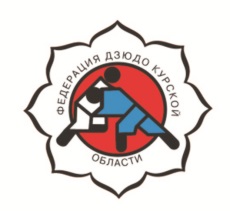 РЕГЛАМЕНТ Первенства ЦФО по дзюдо среди юниоров и юниорок до 21 года (2002-2004 г.г.р.).ПРОГРАММА СОРЕВНОВАНИЙСроки проведения:  22 – 25 октября   2021 года.Место проведения комиссии по допуску:  г. Курск, ул. Парк Солянка, 14. СОК «Олимпиец»Место проведения взвешивания:  г. Курск, ул. Парк Солянка, 14. СОК «Олимпиец»Место проведения соревнований: г. Курск, ул. Парк Солянка, 14. СОК «Олимпиец»22 октября – День приезда11.00 - 17.00 – Работа  комиссии  по допуску.13.00 – 13.30 – Перерыв комиссии по допуску.17.00 – Общее собрание представителей команд, тренеров.              Подведение итогов комиссии по допуску.18.00 - 18.30 – Неофициальное взвешивание.18.30 - 19.00 -  Официальное взвешивание участников весовых категорий:  Юниоры: 55, 60, 66, 73 кг. Юниорки: 44, 48, 52 кг.              Жеребьевка.23  октября9.30 – 10.00 - Совещание судей.   10.00 – Начало соревнований. Предварительные встречи.Весовых категорий:  Юниоры: 55, 60, 66, 73 кг.                                  Юниорки: 44, 48, 52 кг.15.00 - Торжественное открытие.15.30 – Продолжение предварительных встреч.Сразу по окончании предварительных встреч - финальный блок, награждение победителей и призёров соревнований.18.00 - 18.30 – Неофициальное взвешивание.18.30 - 19.00 -  Официальное взвешивание участников весовых категорий: Юниоры: 81, 90, 100, +100 кг.Юниорки: 57, 63, 70, 78, +78 кг.              Жеребьевка.24 октября9.30 – 10.00 – Совещание судей.10.00 – Начало соревнований. Предварительные встречи.Весовых категорий: Юниоры: 81, 90, 100, +100 кг.                                  Юниорки: 57, 63, 70, 78, +78 кг.Сразу по окончании предварительных встреч - финальный блок, награждение победителей и призёров соревнований.25 октябряОтъезд делегаций.Заявки на проживание подаются до 20 октября 2021 года ответственная по бронированию Ирина Алексеевна +79102169850 kurskjudo@mail.ruВопросы по организации соревнований обращаться к Меркулову Юрию Алексеевичу +79107401656  46kurskjudo@mail.ru, Курасбедиани Зурабу Важаевичу +79261003360.Контактное лицо по проведению соревнований – старший тренер Еремин Леонид Федорович +79103143592.Участники соревнований должны предоставить в комиссию по допуску ПЦР – тест, взятый за 72 часа до начала соревнований.Основанием для допуска спортсмена к спортивным соревнованиям 
по медицинским заключениям является заявка на участие в спортивных соревнованиях с отметкой «Допущен» напротив каждой фамилии спортсмена, заверенная подписью врача по спортивной медицине и его личной печатью либо  уполномоченным представителем медицинской организации, имеющей сведения 
о прохождении медицинского обследования спортсменом. Заявка на участие 
в спортивных соревнованиях подписывается врачом по спортивной медицине либо уполномоченным представителем медицинской организации, имеющей сведения 
о прохождении медицинского обследования спортсменами, с расшифровкой фамилии, имени, отчества (при наличии) и заверяется печатью медицинской организации, имеющей лицензию на осуществление медицинской деятельности, предусматривающей работы (услуги) по лечебной физкультуре и спортивной медицине.К заявке прилагаются следующие документы на каждого спортсмена: - паспорт гражданина Российской Федерации (или нотариально заверенная копия паспорта с условием предоставления на взвешивании оригинала документа); - оригинал свидетельства о рождении;- для военнослужащих – военный билет или удостоверение личности; - в случае, когда паспорт гражданина Российской Федерации находится 
на оформлении в паспортном столе, в комиссию по допуску предоставляются паспорт гражданина Российской Федерации, удостоверяющий личность гражданина Российской Федерации за пределами Российской Федерации, и справка из паспортного стола, подтверждающая этот факт; - полис обязательного медицинского страхования (оригинал);- полис страхования жизни и здоровья от несчастных случаев (оригинал);- классификационная книжка спортсмена. Принадлежность спортсмена к субъекту Российской Федерации определяется регистрацией по месту жительства или по принадлежности спортсмена к физкультурно-спортивной организации. Региональная принадлежность спортсмена определяется на основании трудового договора, заключенного между спортсменом и физкультурно-спортивной организацией.Спортсмены - студенты дневных отделений высших и средних специальных учебных заведений, в целях определения региональной принадлежности, представляют документ о регистрации, студенческий билет или приказ (копия) 
о зачислении. 